Support Us – Please Donatexxx church has been at the centre of xxx for over 1,000 years.  For generations, it has been a place of worship, refuge, reflection and joy. Please help us to ensure it stands for another 1,000 years!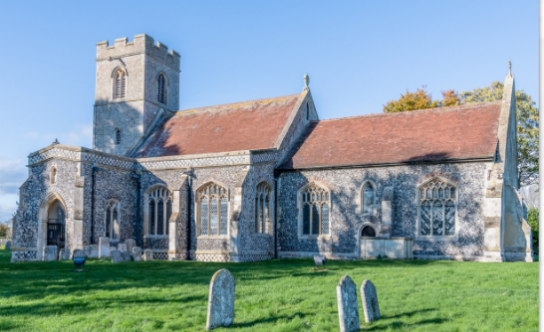 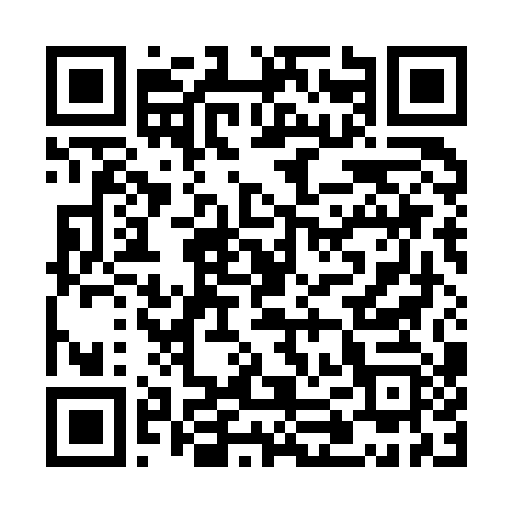 It costs £xxx per week to keep this beautiful and historic church open.  Please support us by giving via the QR code above.  Thank you!